.Napoli 12/10/2021							Prof. Ferdinando Fusco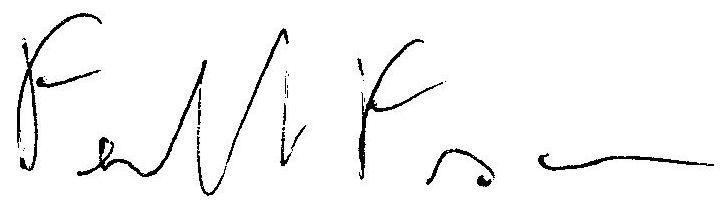 FERDINANDO FUSCOCurriculum VitaeINFORMAZIONI PERSONALINomeFerdinando FuscoResidenzaVia dei Mille, 16 – 80121 Napoli (Italia)Telefono333.4082699EmailPECferdinando-fusco@libero.itprof.ferdinando.fusco@pec.itNazionalitàItalianaData di nascita26.12.1972Prima linguaItalianoSeconda linguaInglese (fluente capacità di lettura ed espressione orale, ottima capacità di scrittura dell’inglese medico-scientifico)POSIZIONE LAVORATIVA16/03/2021 -31/12/2010 -Dal 1/10/2018        al 30/12/2019PosizioneEnte o istitutoATTIVITÀ CLINICA E DI RICERCADirettore UOC UrologiaAORN S. Anna e S. Sebastiano di CasertaVia Ferdinando Palasciano - 81100 CasertaProfessore Associato di Urologia (MED/24)Università della Campania “L. Vanvitelli”,Dipartimento della Donna, del Bambino
e di Chirurgia Generale e Specialistica,DAI di Chirurgia Generale e Specialistica presso l'AOU Policlinico, Università degli Studi della Campania "Luigi Vanvitelli" di Napoli – UOSD di UrologiaVia S. Pansini, 5 – 80131 Napoli – ITALYProfessore Associato di Urologia (MED/24)Università Federico II di NapoliDipartimento di Neuroscienze, Scienze della Riproduzione ed odontostomatologia, DAI di Ostetricia, Ginecologia ed Urologia– UOC di urologia e LitotrissiaVia S. Pansini, 5 – 80131 Napoli – ITALYAccanto ad una quotidiana attività didattica, e ad una profusa ed intensa attività scientifica e di ricerca, ha svolto attività clinica e chirurgica in urologia ed andrologia, acquisendo particolare expertise e riconosciuta competenza nei seguenti campi:-diagnosi e trattamento, medico, chirurgico ed implantologico delle disfunzioni sessuali maschili e dell’incontinenza urinaria nel maschio, grazie al suo periodo di apprendistato in Andrologia Chirurgica un’attiva frequentazione di eventi scientifici nazionali ed internazionali sul tema, cui ha solitamente contribuito anche come docente/relatore su invito. -Urologia funzionale e femminile ed urodinamica, con particolare riguardo alla diagnosi e trattamento, medico, chirurgico ed implantologico, dell’incontinenza urinaria nella donna, oggetto di uno stage di 4 mesi presso la Cornell University di new York ed un’attiva frequentazione di eventi scientifici nazionali ed internazionali sul tema, cui ha solitamente contribuito anche come docente/relatore su invito.-Screening, diagnosi e gestione terapeutica multidisciplinare delle neoplasie genitourinarie, in collaborazione con oncologo e radioterapista. -diagnosi e trattamento, medico e chirurgico dei sintomi del basso tatto urinario (LUTS) nell’uomo e nella donna.Vanta al suo attivo circa 140 pubblicazioni in extenso su riviste internazionali, un h-index di 27 ed oltre 2000 citazioni sulle principali piattaforme bibliometriche. 